График занятий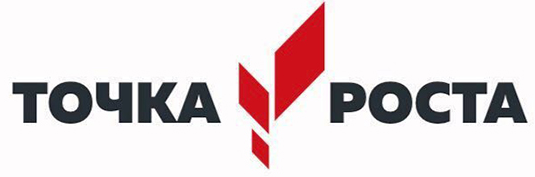 в центре "Точка Роста" в МКОУ «Тлярошская СОШ»Руководитель центра:                                             Ахмедилов Х.М. ПредметКласс (гр)КабинетВремяУчительПонедельникПонедельникПонедельникПонедельникПонедельникХимия8 Химии17.00 – 17.45Ахматилов М.М.Физика7 - 8Физики16.00 – 16.45Муртазалиев О.М.Биология5 - 7Биологии14.00 - 14.45Цихиков М.М.СредаСредаСредаСредаСредаХимия9Химии17.00 – 17.45Ахматилов М.М.Физика9Физики16.00 – 16.45Муртазалиев О.М.Биология     8 – 9 Биологии14.00 - 14.45Цихиков М.М.ЧетвергЧетвергЧетвергЧетвергЧетвергБиология10 - 11Биологии14.00 - 14.45Цихиков М.М.ПятницаПятницаПятницаПятницаПятницаХимия10 - 11Химии17.00 – 17.45Ахматилов М.М.Физика10 -11Физики16.00 – 16.45Муртазалиев О.М.